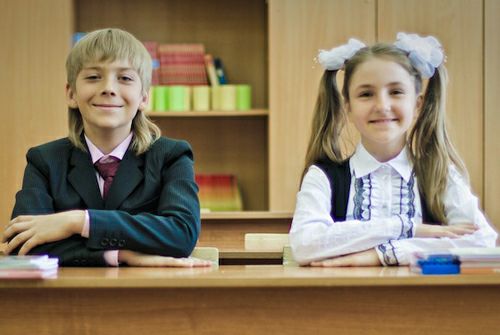     Эссе:« Моё педагогическое кредо».      Вот уже в течение двадцати пяти лет я прихожу сюда, в эту удивительную страну, где меня встречают десятки детских глаз: открытых и любознательных, серьёзных и  мечтательных, строгих и озорных,  но только не безразличных. Эту удивительную страну мы называем ШКОЛОЙ.     Школа – это большой корабль знаний, который идёт по бушующим волнам времени, не останавливаясь. Ему не страшны никакие бури и тяжёлые испытания, если им управляют мудрые учителя: самые стойкие, самые добрые, самые искренние, самые мужественные и самые удивительные люди.       А каким должен быть настоящий учитель, чтобы ученики могли тебе  доверять, чтобы стать для них « второй мамой».     В одной интересной книге я как - то прочитала:Учитель – это артист, но ему никто не хлопает.Учитель – это врач, но никто не говорит «спасибо».Учитель – это скульптор, но результатов не видно.       Мне кажется, что это самое верное определение. «Учитель – это артист, но ему никто не хлопает».  Мы, учителя, обладаем всевозможными талантами: можем  прочитать стихи, чтобы у детей захватило дух, спеть в нужный момент и даже станцевать. Это всё необходимо для того, чтобы ученики не сводили с тебя восхищённых глаз и улавливали каждое твоё слово. У учителя должно быть всегда прекрасное настроение.  Ведь с каким  выражением на лице он войдёт в класс, такая и будет обстановка, так и пройдёт урок. Только улыбка! Только прекрасное чувство юмора, чтобы сгладить нежелательные моменты. А аплодисментами станут глаза детей, в них нет обмана. В них вся правда. Если детям хорошо с тобой на уроке, то их глаза светятся от счастья.       «Учитель – это врач, но никто не говорит «спасибо»».  Врач лечит тело, а учитель – душу. А душа ребёнка самая незащищённая  и самая ранимая. В наше непростое время тяжело сохранить светлые и открытые души детей. Задача учителя – не дать погаснуть живому огоньку в сердцах детей, а если нужно, то «отогреть» маленькое сердечко, сказать ласковое слово , чтобы ребёнок мог тебе довериться и открыться.       Спасибо же они скажут потом , когда вырастут и поймут, что хотел вложить в их души учитель: любовь к своей семье, уважение к людям, быть настоящим патриотом своей Родины.        «Учитель – это скульптор, но результатов не видно». Как же глубоко сказано. Мы по крупицам формируем человека. На наших глазах и в опытных руках раскрывается талант, вырисовываются черты характера. Учитель должен научить ребёнка мечтать. Будет мечта – будут стремления, чтобы её достичь. Тогда мы и увидим результаты. Я постоянно интересуюсь жизнью своих выпускников. Многие из них воплотили в жизнь свои мечты: реализовались в профессии, создали крепкие и счастливые семьи. И я этому бесконечна рада. Значит, профессия выбрана мною не зря. Учитель – это призвание, состояние души.       Мне кажется, что только учителя: самые стойкие, самые мужественные, самые терпеливые – могут изменить мир к лучшему, сломать стену лицемерия. Мир спасёт не красота, а доброта, милосердие, понимание и, конечно, любовь. Любите своих учеников, таких разных и непредсказуемых! С каждым ребёнком мы заново проживаем детство, поэтому «некогда стареть учителям»!       Учитель – это и  артист, и врач, и скульптор!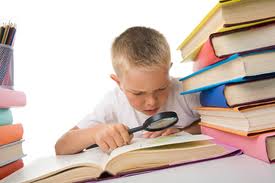 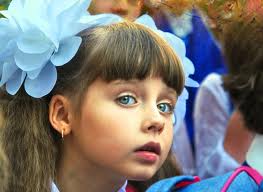 